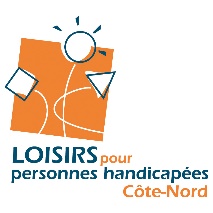 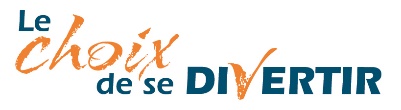 Organisme bénéficiaire de la subventionNom de l’organisme :       Le ou les projetsBudget du projet d’accompagnemen2.1	Titre du projet :         2.2  	Description du projet :        2.1.2 (Veuillez s.v.p joindre des photos prises en lien avec le projet lors de l’envoi du rapport d’utilisation)2.3	Date du projet :      2.4	Lieu du projet :      2.5 Principal type de loisir réalisé lors de ce projet :     	Camp de jour     	Physiquement actif (activités physiques et sportives)       	Plein air     	Loisir culturel        	Loisir socioéducatif      	Loisir touristique      	AutreParticipants3.1 	Nombre de personnes handicapées ayant participé au projet par groupe d’âge :		12 ans et moins :          13 à 17 ans :           18 à 21 ans :           22 à 54 ans :          55 ans et plus :           3.2 	Nombre total de personnes handicapées ayant été touchées par le projet (somme de 4.1) :           	Antécédents judiciaires 	Je confirme avoir réalisé la vérification des antécédents judiciaires du personnel accompagnateur 			en lien avec le projet. 	Nombre d’accompagnateurs pour la réalisation du projet5.1.1 	Nombre d’accompagnateurs ayant suivi ces formations :      Formation en Animation en loisir et en sport - Diplôme d’Aptitude aux Fonctions d’Animateur (DAFA) :      Formation nationale en accompagnement en loisir des personnes handicapées (FACC) :      Certification en accompagnement en camp de jour :      Sensibilisation « Mieux comprendre la différence pour mieux agir »Autre formation :       Spécifiez :        6. 	Utilisation de la subventionBudget du projet d’accompagnemeVeuillez compléter la feuille en annexe; utilisation de la subvention. Veuillez transmettre votre rapport d’utilisation accompagné des pièces justificatives à l’adresse suivante : rebecca.dechamplain@arlphcn.comLe montant non utilisé de l’aide financière devra être remis par chèque ou transfert bancaire à l’ARLPHCN avant le 30 avril 2021, si tel est le cas. Le cas échéant, inscrire ici le montant non utilisé de l’aide financière :	       $7.	AttestationJe confirme que les renseignements contenus dans le présent rapport sont exacts.Veuillez transmettre le rapport d’utilisation de la subvention à l’adresse suivante : rebecca.dechamplain@arlphcn.com avant le 31 mars 2021.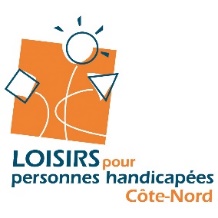 Utilisation de la subvention Programme d’assistance financière – Volet 2- Initiatives locales et régionales. 2020-2021Nom du projet :        Organisme demandeur :      RevenusSubvention ARLPH (Montant reçu) :	 Autre source de financement :	 Montant payés par les participants :	 $TOTAL (Coût du projet) :	 DépensesExemples : Location de la salle, déplacement, billet de spectacle, achat de matériel dans le but de l’utiliser lors d’un atelier, paiement d’un fournisseur ou animateur, etc.  (n’hésitez pas à nous contacter pour valider votre proposition):		 :	 :	 :	 TOTAL (Coût du projet) :	 Le montant non utilisé de l’aide financière devra être remis par chèque ou transfert bancaire à l’ARLPHCN avant le 30 avril 2021, si tel est le cas. Le cas échéant, inscrire ici le montant non utilisé de l’aide financière :	       $NomFonctionSignatureDate